Publicado en Barcelona el 29/06/2018 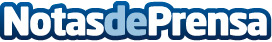 EcoStruxure Power Monitoring Expert de Schneider Electric, premio Plant Engineering a Producto del Año Power Monitoring Expert es una solución de Edge Control dentro de la arquitectura IoT EcoStruxure™ Power que proporciona una completa visión de la red energética digitalizada.
Su gestión innovadora de alarmas, con eventos inteligentes y agrupamiento de alarmas, permite filtrarlas, buscarlas y categorizarlas de forma intuitiva.
Permite una visualización energética avanzada para calcular, modelar, predecir y monitorizar los principales indicadores del rendimiento energéticoDatos de contacto:Prensa Schneider Electric935228600Nota de prensa publicada en: https://www.notasdeprensa.es/ecostruxure-power-monitoring-expert-de-schneider-electric-premio-plant-engineering-a-producto-del-ano Categorias: Hardware E-Commerce Premios Otras Industrias Digital http://www.notasdeprensa.es